_________________________________________ (ime in priimek)_________________________________________(naslov)_________________________________________ (pošta, kraj)____________________(številka IPA izkaznice)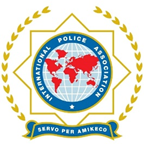 IPA Regionalni strokovni klub policistov ŠtajerskaMaistrova ulica 22000 MariborZADEVA:  PISNA IZJAVA O IZSTOPU IZ IPA KLUBA ŠTAJERSKA_________________________________________, roj._________________________, IPA izkaznica, št. ______________________,  v skladu z 2. odstavkom, 9. člena Statuta IPA Regionalnega strokovnega kluba policistov Štajerska (v nadaljevanju IPA klub Štajerska) podajam pisno izjavo o izstopu iz IPA kluba Štajerska in prosim, da mi preneha članstvo s prostovoljnim izstopom. Izjavljam, da sem IPA klubu Štajerska poravnal/a vse obveznosti.  Seznanjen/a sem, da ob izstopu nimam pravice do vrnitve vplačane pristopnine in članarine.Prav tako sem seznanjen/a, da z izstopom iz IPA kluba Štajerska, izstopam tudi iz IPA - Mednarodne policijske zveze – Sekcije Slovenija (v nadaljevanju zveza), saj je IPA klub Štajerska en od članov, ki so ustanovili zvezo (8. člen Statuta zveze). _________________________________________                       ___________________________  (kraj, datum)                                                                                                                                             (podpis)